Publicado en Santiago de Compostela el 27/11/2015 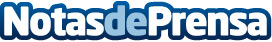 Blusens alarga el Black Friday ocho días La multinacional de tecnología española ofrece descuentos del 27 de noviembre al 4 de diciembreDatos de contacto:Leticia GalendeAgencia Digital Yabadabadu911 310 633Nota de prensa publicada en: https://www.notasdeprensa.es/blusens-alarga-el-black-friday-ocho-dias Categorias: Imágen y sonido Sociedad Televisión y Radio Innovación Tecnológica http://www.notasdeprensa.es